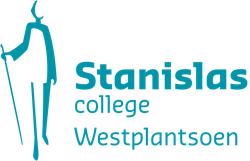 <Naam><Functie><Naam><Functie>TME015 750 60 5000 00 00 00 00XXXX@stanislascollege.nl015 750 60 5000 00 00 00 00XXXX@stanislascollege.nl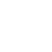 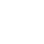 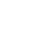 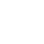 Westplantsoen 71 | 2613 GK DelftWestplantsoen 71 | 2613 GK DelftDe informatie opgenomen in dit bericht kan vertrouwelijk zijn en is alleen bestemd voor de geadresseerde. Indien u dit bericht onterecht ontvangt, wordt u verzocht de inhoud niet te gebruiken en de afzender direct te informeren door het bericht terug te sturen.De informatie opgenomen in dit bericht kan vertrouwelijk zijn en is alleen bestemd voor de geadresseerde. Indien u dit bericht onterecht ontvangt, wordt u verzocht de inhoud niet te gebruiken en de afzender direct te informeren door het bericht terug te sturen.De informatie opgenomen in dit bericht kan vertrouwelijk zijn en is alleen bestemd voor de geadresseerde. Indien u dit bericht onterecht ontvangt, wordt u verzocht de inhoud niet te gebruiken en de afzender direct te informeren door het bericht terug te sturen.De informatie opgenomen in dit bericht kan vertrouwelijk zijn en is alleen bestemd voor de geadresseerde. Indien u dit bericht onterecht ontvangt, wordt u verzocht de inhoud niet te gebruiken en de afzender direct te informeren door het bericht terug te sturen.De informatie opgenomen in dit bericht kan vertrouwelijk zijn en is alleen bestemd voor de geadresseerde. Indien u dit bericht onterecht ontvangt, wordt u verzocht de inhoud niet te gebruiken en de afzender direct te informeren door het bericht terug te sturen.De informatie opgenomen in dit bericht kan vertrouwelijk zijn en is alleen bestemd voor de geadresseerde. Indien u dit bericht onterecht ontvangt, wordt u verzocht de inhoud niet te gebruiken en de afzender direct te informeren door het bericht terug te sturen.De informatie opgenomen in dit bericht kan vertrouwelijk zijn en is alleen bestemd voor de geadresseerde. Indien u dit bericht onterecht ontvangt, wordt u verzocht de inhoud niet te gebruiken en de afzender direct te informeren door het bericht terug te sturen.